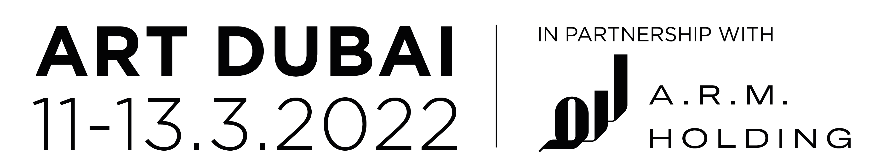 خبر صحفىتاريخ النشر: 16 مارس 2022"آرت دبي" يختتم فعاليات دورته لعام 2022 بمبيعات استثنائية وتحقيق رقماً قياسياً في أعداد الزواردبي، الإمارات العربية المتحدة، 16 مارس 2022: اختتم معرض "آرت دبي" دورته الـ 15 يوم الأحد 13 مارس 2022، بتسجيل مبيعات استثنائية في جميع الأقسام الأربعة للمعرض: الحديثة والمعاصرة والبوابة و"آرت دبي ديجيتال". ومع عودة حجم المعرض إلى سابق عهده في مدينة جميرا، حقق "آرت دبي" نجاحاً بارزاً بتنظيم أكبر دورة له لعام 2022 منذ بدايته، إذ استقبل أكثر من 30 ألف زائر على مدار خمسة أيام. يعزز نجاح المعرض الأهمية المتزايدة لدبي كمركز عالمي للفن والثقافة والابتكار والتكنولوجيا، و"آرت دبي" كسوق عالمي رائد للفن والفنانين من الشرق الأوسط والجنوب العالمي.نظّم "آرت دبي" 2022 أكثر من 120 عرضًا تقديميًا من خلال 104 صالة عرض ومنصات فنية من 44 دولة. تم استكمال برنامج المعرض بأعمال تم تكليفها حديثاً لفنانين مشهورين عالمياً، وبرنامج نقاشات مبتكر على مستوى عالمي، يجلب الخبرات اللامعة بما في ذلك الإصدار الـ 15 من منتدى الفن العالمي وسلسلة جلسات Bybit Talks النقاشية الجديدة.كما شهد معرض "آرت دبي" 2022 الظهور الأول لقسم "آرت دبي ديجيتال"، وهو قسم معرض مادي جديد يقدم مجموعة منتقاة ل 17 منصة رقمية حديثة على مستوى العالم. بالنسبة للعديد من المنصات الرقيمية، كانت هذه هي تجربتهم الأولى للمشاركة في العرض في سياق المعرض التقليدي، وتم تحقيق مبيعات استثنائية من زوار المعرض وعبر الإنترنت على نطاق واسع.وعلق بابلو ديل فال، المدير الفني في معرض "آرت دبي" قائلاً:"كانت هذه الدورة بلا شك واحدة من أنجح دورات معرض "آرت دبي"، من حيث عدد الزوار والمبيعات التي تم تحقيقها، مما يعكس تمامًا مكانة دبي كمحرك للنمو العالمي ولم تعد المدينة التي نتأمل منها مستقبلًا، ولكن نحن نعيش المستقبل المشرق بها حالياً. كانت استجابة الجماهير ومقتني الفنون للنسخة الأولى من قسم "آرت دبي ديجيتال" مذهلة حقًا. يفتخر "آرت دبي" بكونه معرضاً للابتكار والتفكير المستقبلي، وكان هناك جهود وحيوية حقيقية لدورة عام 2022 عبر الفعاليات بأكملها."تحت رعاية صاحب السمو الشيخ محمد بن راشد آل مكتوم، نائب رئيس الدولة رئيس مجلس الوزراء حاكم دبي. يقام معرض "آرت دبي" بالشراكة مع أ.ر.م. القابضة الفنية. والراعي الرئيسي للمعرض مجموعة إدارة الثروة السويسرية يوليوس باير. والشريك الاستراتيجي هيئة دبي للثقافة والفنون (دبي للثقافة). والشريك الرئيسي لقسم "آرت دبي ديجيتال" بايبت Bybit.للإطلاع على قائمة الصالات المشاركة في معرض "آرت دبي" 2022، الرجاء الضغط هنااقتباسات مختارة من الصالات المشاركة:كريستين هيليجيردي، مؤسسة صالة كريستين هيليجيردي الفنية:"خضنا أسبوعًا فنياً ناجحًا للغاية، وكان هناك الكثير من الطاقة الإيجابية، وقمنا ببيع أعمال متعددة لعملاء جدد ومتكررين على حد سواء. دبي مدينة تمر بمرحلة انتقالية، وهناك بلا شك مشهد متزايد لمقتني الفنون على جميع المستويات."فيكتوريا كوك، مديرة صالة غاليري 1957 الفنية:"هذه هي المرة الثالثة لنا في معرض "آرت دبي" والدورة هذه كانت الأكثر نجاحًا حتى الآن، إنه لأمر رائع أن أعود للمشاركة مرة أخرى. في يوم الافتتاح، قمنا ببيع الأعمال الفنية لهواة جمع التحف من اصول أفريقية، وجنوب آسيوية، وإقليميين. دبي مدينة عالمية حقًا، وكانت تجربة إيجابية بشكل لا يصدق."بريانكا رجا، مؤسس صالة Experimenter:"كان لدينا أسبوعًا ناجحًا للغاية، حيث قمنا ببيع جميع الأعمال التي جلبناها للعرض تقريبًا، ومعظمها للمؤسسات. لقد كانت واحدة من أقوى النسخ في تاريخ معرض "آرت دبي"، من حيث جودة الصالات والفن الذي تم عرضه، وفي الجلسات النقاشية التي أجريناها. لقد التقينا بأشخاص من جميع أنحاء العالم، وقمنا بتحقيق مبيعات لأشخاص جدد، كان أسبوعًا مثمرًا للغاية بالنسبة لنا. كان هناك صخب مستمر وأكثر إثارة، في جميع أيام المعرض، بالإضافة إلى المبيعات التي حققناها، يعتبر "آرت دبي" وسيطًا أو حلقة الوصل طويلة المدى وتشعر وكأنها لحظة احتفال لفنانينا."أسماء الشبيبي، المديرة والشريكة المؤسسة لصالة عرض "لوري شبيبي" Lawrie Shabibi"لقد كان لدينا معرضاً جيدًا هذا العام، مع مبيعات جيدة شهدناها في جناحنا ومعرضنا - نحن سعيدون حقاً بالطاقة الإيجابية والاهتمام والإثارة التي رأيناها في آرت دبي بدورته الخامسة عشر والتي وصلت إلى مستويات لم نشهدها منذ سنوات عديدة حتى في فترةما قبل الوباء"جو كينيدي، مؤسس Institut.co:"لقد شعرنا بسعادة غامرة لدعوتنا للمشاركة في القسم الرقمي الافتتاحي لمعرض "آرت دبي" والذي جمع بين الاقسام بشكل منسق بدقة من المنصات والمعارض ومنظمات مستقلة لامركزية DAOs من هذه المساحة المبتكرة والسريعة التوسع. لقد كانت فرصة رائعة لـ Institut للقاء أعضاء من مجتمعنا وجهاً لوجه والتثقيف والتفاعل مع جمهور عالمي، وقد حققنا أسبوعًا ناجحًا للغاية."هنري براند، من Fingerprints DAO:"لقد اخترنا المشاركة بكشك هجين يتضمن معروضات رقمية وملموسة وقمنا ببيع عدد كبير منها، حيث سككت العديد من "رموز غير قابلة للاستبدال" NFTs هنا في الكشك للعديد من الجامعين من مختلف الأعمار والجنسيات. إنها المرة الأولى التي نشارك فيها في معرض فني واخترنا عرضًا تقديميًا صعبًا نوعاً ما ليوسع استخدام قطاع فن البلوك تشين كوسيط للفنانين."ديما عبد القادر، Emergeast:"لقد كان معرض "آرت دبي" رائعًا للغاية بالنسبة لنا، كانت ردود الفعل وحركة السوق إيجابية وملهمة للغاية. حققنا مبيعات رائعة وكدنا نبيع الكشك. من الواضح أن هذه الفترة فريدة من نوعها، وفي 12 شهرًا سيكون مشهد الفن مختلفًا."توماس برامبيلا، مؤسس Thomas Brambilla:"كانت هذه المشاركة الأولى لنا هنا في معرض "آرت دبي" وحققنا مبيعات فاقت توقعاتنا. لقد كان أسبوعًا جميلًا وقد استمتعنا به حقًا، في جزء جديد تمامًا من العالم بالنسبة لنا، ونحن نخطط لإعادة المشاركة مرة أخرى. أصبحت دبي أكثر أهمية من أي وقت مضى، فهي بوابة للمنطقة، وقد التقينا بالعديد من مقتني التحف الفنية الجادين هذا الأسبوع."ماتيو كونسوني، مؤسس Madragoa:"هذه هي تجربتنا الأولى في معرض "آرت دبي" وقد كانت تجربة إيجابية للغاية. نحن صاله فنية أوروبية ناشئة وخلال هذا الأسبوع كنا في قلب زخم مدينة دبي. لقد التقينا بالعديد من الأشخاص من المنطقة، الذين يقيمون هنا والمنجذبون إلى اجواء المدينة، بالإضافة إلى السكان المحليين. وقد خضنا نقاش عن فنان مكسيكي وأسلوبه الفني العالمي الفريد. كانت المبيعات متسقة على مدار الأسبوع وسعدنا ببيع الكشك."ملحوظات للمحررينحول "آرت دبي"أُسس معرض "آرت دبي" في عام 2007، وهو المنصة الأولى لمشاهدة أعمال الفن الحديث والمعاصر من الجنوب العالمي وشرائها. ويضم المعرض أقسامًا معاصرة وحديثة، وتكليفات فنية سنوية، وبرامج جامعية وتعليمية على مدار العام، وأبطال آرت دبي للفنون والفنانين من جميع أنحاء العالم الجنوبي، ما يوفر بديلًا ذا صلة ومهمًا بشكل متزايد للقصص السائدة التي يتصدرها الغرب إلى حد كبير.يُقام معرض آرت دبي بالشراكة مع مؤسسة "مقتنيات أ.ر.م. القابضة الفنية". كما أن المعرض برعاية مجموعة إدارة الثروة السويسرية يوليوس باير، والشريك الاستراتيجي هيئة دبي للثقافة والفنون (دبي للثقافة)، والشريك الرئيسي لقسم "آرت دبي ديجيتال" بايبت Bybit.artdubai.aeFacebook | Instagram | Twitter#ArtDubai #ArtDubai2022لمزيد من المعلومات، يرجى التواصل مع:تويستر كوميونيكيشنز الشرق الأوسطمي توما - mtouma@twisterme.ae / +971 55768 4150